Restitution des connaissances (6pt)Définir les termes suivants :(1pt)Carte topographique :…………………………………………………………………………………………………………………………………………………………………………………………………………..La dominance :………………………………………………………………………………………………………………………………………………………………………………………………………….Pour chaque question, Cocher par une croix (X) la  réponse ou les réponses correctes (1pt)Les critères utilisés pour classer les plantes en strates sont :Un biotope est :Répondre par vrai ou faux  et corriger les propositions qui sont fausses. (2pt)La technique de quadra est utilisée pour relever les animaux dans une station.                                ……………………………………………………………………………………………………………L’abondance absolue traduit le nombre des êtres vivants de chaque espèce par unité de surface.     ……………………………………………………………………………………………………………Le milieu forestier est caractérisé par une répartition verticale et horizontale des  végétaux .           ……………………………………………………………………………………………………………La biocénose  est l’ensembles des facteurs abiotiques du milieu.                                                       ………          ……………………………………………………………………………………………… Remplir le tableaux ci-dessous en montrant le rôle des outils utilisés lors d’une sortie écologiques.(1pt)Complétez le texte  en utilisant les termes suivants :(1pt)quadrats - inventer - une aire minimale de relevé   - surface Pour……………………..les espèces  végétales. on réalise des………………….……...…de plus en plus grands jusqu’ à une ………………………..……..... qui contient toutes les espèces du milieu et qu’on appelle …………………..……………….…. .Le raisonnement scientifique et communication graphique et écrite (14point)Exercice I (9points)Le tableau ci-dessous  représente les résultats d’une étude statistique faite dans un milieu forestier.Donner la formule de la Fréquence (F) (2pt)  ………………………………………………………………. …………………………………………………………………………………………………………….…………………………………………………………………………………………………………........………………………………………………………………………………………………………………………………………………………………………………………………………………………………..Compléter le tableau ci-dessus en calculant la fréquence et en déduisant l’indice de fréquence de chaque espèce végétale. (4pt)Déduire les plantes caractéristiques du milieu étudié. Justifier votre réponse.(2pt) ………………………………………………………………………………………………………………………………………………………………………………………………………………………………………………………………………………………………………………………………………………………………………………………………………………………………………………………………………………………………………………………………………………………………………………Réaliser l’histogramme et la courbe de fréquence. (3pt)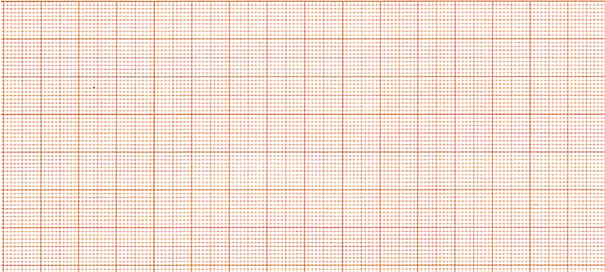 Que peut-on déduire de la courbe de fréquence ?justifier votre réponse. (3pt)………………………………………………………………………………………………………………………………………………………………………………………………………………………………………………………………………………………………………………………………………………………………………………………………………………………………………………………………………………………………………………………………………………………………………………………………………………………………………………………………………………                                                                                                       Bonne chanceLycée ZaytouneAnnée scolaire :18-19Contrôle 1 Semestre 1Durée : 1h et 30minNiveau : TCS – Option : Français Science de la vie et de la terreNom:………………………………….Numéro :……………………La rigidité de l’appareil végétatif La hauteur de l’appareil végétatif.Le type du solLe diamètre des arbres.Une science qui étudie les milieux naturelsL’ensemble des êtres vivants et des facteurs abiotiquesL’association d’une biocénose et  d’un biotope L’ensemble des facteurs abiotiques.OutilsRôleBloc notesHygromètrejumelleSachets de plastique      RelevésLes espèces végétalesR1R2R3R4R5R6 F(%)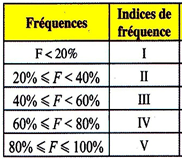 IFChêne+++-++Chataigner+-+-++Jonc-++---Fougère aigle+-++-+Rumex++-+--Saule---++-Bruyère tétralix-----+Bouleau blanc+++-+-Pistachia lentiscus+-++-+Cistus ++-+--Myrtus communis---++-